Государственное бюджетное профессиональное образовательное учреждение Департамента здравоохранения города Москвы«Медицинский колледж №2»(ГБПОУ ДЗМ «МК №2»)Методическое пособие по организации  самостоятельной работыв формате консультацийРазработка логических цепочек «Да» - «Нет» Профессиональные модули 01, 02                              Специальность: 34.02.01. Сестринское делоМосква2019Автор: Стёганцева О.Н., преподаватель высшей квалификационной категории Государственного бюджетного профессионального образовательного учреждения Департамента здравоохранения города  Москвы «Медицинский колледж № 2» Рецензенты:        Акшенцева Л.М.  методист Государственного бюджетного профессионального образовательного учреждения Департамента здравоохранения города  Москвы «Медицинский колледж № 2»РЕЦЕНЗИЯна  методическое  пособие по организации  самостоятельной работыв формате консультацийРазработка логических цепочек «Да» - «Нет»ПМ.01.«Проведение профилактических мероприятий»МДК 01.01. Здоровый человек и его окружениеСпециальность: 34.02.01. Сестринское дело          Рецензируемое  методическое  пособие  представлено   преподавателем    профессиональных   модулей   Стёганцевой О.Н.  и предназначено для организации  самостоятельной работы студентов. Данное  пособие   разработано  в соответствии  с Федеральным государственным образовательным стандартом  среднего профессионального образования  по специальности 34.02.01. Сестринское дело  в части освоения основного вида профессиональной деятельности  Проведение профилактических мероприятий  (ПМ 01  МДК 0101 Здоровый человек и его окружение)       Задание для самостоятельной работы   «Разработка логических цепочек «Да» - «Нет»   представляет собой  приём,  направленный  на применение знаний и их последовательную фрагментарную трансформацию в соответствии с заданными параметрами.       Продукт выполнения самостоятельной работы студентов может быть представлен   в  формате  консультаций родителей  ребенка,  консультаций пациентов всех возрастов  и их  окружения,  по профилактическим вопросам или по вопросам  решения проблем,  удовлетворения потребностей,  а также в формате консультирования  по вопросам здорового образа жизни.       К достоинствам пособия можно отнести его универсальность в диапазоне использования (можно применять и  для  ПМ 04, ПМ 02),  и реализация требований по дифференцированному подходу к организации самостоятельной деятельности студентов разного уровня подготовки - данное пособие предназначено для обучающихся с высоким уровнем  знаний.     Методическое пособие  позволяет актуализировать, систематизировать студенту свои знания и  творчески  их  применить    в  заданной  учебной ситуации.  Задания с большим количеством  преобразований, что является основным видом деятельности при разработке логической цепочки, помогают в развитии  логики, что существенно поможет в  будущей профессиональной деятельностью медицинской сестры.           Пособие  включает:      Введение, в котором представлены  направления применения данного пособия,  приведена  характеристика  задания, в частности - уровень  сложности, цель,  описаны основные позиции по заданию.       В  организационно - методическом  блоке  представлены:  цель работы, формирование компетенций, определен  вид  работы и дана характеристика задания,  представлено  содержание  раздела самостоятельной  работы по рабочей   программе  ПМ 01 МДК 0101.       В  практическом  блоке  даны  критерии  оценки  выполнения логических цепочек «Да» - «Нет»  и  инструкция  для  студентов.      Информационный   блок  включает  образец  выполнения  задания  на  примере конкретной темы «Логическая  цепочка «Консультация родителей  по вопросу  «Высокая температура  у ребенка» и перечня рекомендуемых тем для разработки  логических  цепочек,  согласно  рабочей программы  ПМ 01 МДК 0101.        Методическое пособие выполнено в  популярной  форме, подробно  изложены основные этапы выполнения самостоятельной  работы по разработке логических цепочек.       Пособие отвечает поставленным задачам и требованиям к оформлению методических материалов.         Данное методическое пособие может быть использовано в учебном процессе для организации самостоятельной работы  обучающихся при освоении профессиональных модулей.         Методист  ________________________________ Акшенцева Л.М.    ОглавлениеРецензияВведение……………………………………………………………………….4Характеристика  задания……………………………………………………..4Мотивация……………………………………………………………………..5Организационно-методический блокЦель работы. Формирование компетенций………………………………6Вид работы………………………………………………………………….6Задание………………………………………………………………………6Содержание раздела самостоятельной  работы по рабочей      программе…………………………………………………………………..7Практический блокИнструкция для студентов………………………………………………….9Критерии оценки  выполнения логических цепочек «Да» - «Нет»……..11 Оценка логических цепочек «Да» - «Нет»………………………………..11                                                   Информационный   блокПриложение 1   Логическая  цепочка «Консультация родителей  по вопросу «Высокая температура  у ребенка»…………………………………………12Приложение 2   Рекомендуемые темы для разработки  логических  цепочек,  согласно рабочей программы  ПМ 01 МДК 0101………………………….15Использованная  литература…………………………………………………...16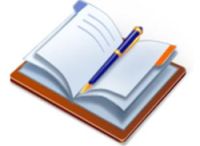 Введение       Представленные  в данном  пособии  рекомендации по организации  внеаудиторной самостоятельной работы направлены на формирование у студентов общих  и  профессиональных компетенций ПК 1.1.Проводить мероприятия по сохранению и укреплению здоровья населения, пациента и его окруженияПК 1.2.Проводить санитарно-гигиеническое воспитание населенияПК 1.3. Участвовать в проведении профилактики инфекционных и неинфекционных заболеванийОК 4. Осуществлять поиск и использование информации необходимой для эффективного выполнения  профессиональных задач, профессионального и личностного развития.ОК 5. Использовать информационно-коммуникационные технологии в профессиональной деятельности.Методическое пособие  для самостоятельной работы студентов   разработано  в соответствии  с Федеральным государственным образовательным стандартом  среднего профессионального образования по специальности 34.02.01. Сестринское дело  в части освоения основного вида профессиональной деятельности:  Проведение профилактических мероприятий  (ПМ 01  МДК 0101 Здоровый человек и его окружение)      Разработка логических цепочек  представляет собой  приём,  направленный  на применение знаний и их последовательную фрагментарную трансформацию в соответствии с заданными параметрами.     Продукт.  Логические цепочки можно использовать  в формате  консультаций родителей  ребенка,  консультаций пациентов всех возрастов  и их  окружения  по профилактическим вопросам или по вопросам  решения проблем,  удовлетворения потребностей,  в формате консультирования па по вопросам здорового образа жизни.       Также это задание для самостоятельной работы можно применять и для реализации  тем  ПМ 02 МДК 0201.Характеристика  заданияУровень  сложности  задания:  3 уровень- высокийЦель: творческое  использование  знаний.Позиции:    Готового эталона  нетТворческое  применение знаний и умений в учебной ситуации- консультацияЗадания с большим количеством  преобразований, т.е. работа на творческом   уровне.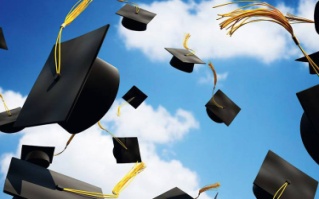 Мотивация     Вы живете в XXI веке,  во время, когда  очевидна  необходимость быть  конкурентоспособным. А вы задумывались  над значением этого термина?   Если нет еще то зря!  Это важнейший аспект вашего будущего!  Под конкурентоспособностью  следует  понимать социально- ориентированную  систему  способностей, свойств и качеств личности, характеризующую  ее потенциальные возможности в достижении успеха, в частности, в учебе и  профессиональной  деятельности. Проще говоря, чтобы чего-то добиться в этой жизни, вы должны стать человеком,  обладающим универсальными знаниями, которые помогут вам самостоятельно критически и творчески мыслить, вырабатывать убеждения и защищать их, особенно в избранной вами  профессии, уверенно вступать в социальные  (равно профессиональные) отношения,  добиваясь высоких результатов при минимальных затратах времени и средств. Эти способности не появляются спонтанно – их нужно вырабатывать, развивать и тренировать! Методика  разработки  логических цепочек «Да» - «Нет», представленная в данном пособии, поможет вам в  формировании   умений  формализации, систематизация и трансформация информации, с которой вы работаете,  в  освоении   навыков  структурирования    информации  и  решении  проблем  компанования  ваших  знаний.  И самое главное - эффективно   выбирать  способ  представления    данных     в    соответствии    с    поставленной   задачей, последовательно выстраивая  логическую  цепочку в зависимости от варианта ответа «Да» или «Нет».        Работа потребует от Вас хорошего стартового  уровня знаний материала и умения мыслить логически!  Хотите попробовать?  Тогда - полный вперед!Организационно-методический блокЦель работы:                                                    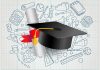 Выполнив  работу  самостоятельно  Вы  сможете:получить представление  об  одном из вариантов  компрессии и систематизации информации; научиться самостоятельно разрабатывать дифференцированные логические цепочки;систематизировать и закреплять  знания  в процессе самостоятельной разработки логических цепочек «Да» - «Нет»;самостоятельно составлять «схемы» консультирования родителей по вопросам ухода за больными детьми;составлять схемы общения с родителями нездорового ребенка на заданные темысамостоятельно составлять «схемы» консультирования пациентов по любым вопросам;продвинуться в освоении компетенций:ПК 1.1.Проводить мероприятия по сохранению и укреплению здоровья населения, пациента и его окруженияПК 1.2.Проводить санитарно-гигиеническое воспитание населенияПК 1.3. Участвовать в проведении профилактики инфекционных и неинфекционных заболеванийОК 4. Осуществлять поиск и использование информации необходимой для эффективного выполнения  профессиональных задач, профессионального и личностного развития.ОК 5. Использовать информационно-коммуникационные технологии в профессиональной деятельности.Вид работы:  Самостоятельная работаЗадание:  Разработка логических цепочек «Да» - «Нет» на заданную тему (применения знаний в новых (нестандартных) условиях)4.    Содержание раздела  самостоятельной  работыПрофессионального модуля  ПМ 02«Проведение профилактических мероприятий»Раздел 1 ПМ 01. Определение здоровья человека в разные периоды его жизни МДК 01.01 Здоровый человек и его окружениеПрактический блокИнструкция для студентовВам  предлагается  освоить метод разработки логических цепочек. Продуктом выполнения задания будет схема консультации родителей больного ребенка по конкретному  вопросу. Следуя  инструкции и самостоятельно разработав  логическую цепочку (схему консультации)   Вы сможете:систематизировать и углубить знания по заданной теме;в процессе разработки схемы консультирования, тема прочно закрепится; в  памяти  и  поможет  в дальнейшей  профессиональной деятельности; усовершенствовать свое умение логически размышлять;научитесь представлять  информацию  в удобном для использования виде.        Что бы проще было приступить к выполнению задания, вам предлагается ознакомиться с  уже выстроенной  логической цепочкой(см.  Информационный  блок.  Приложение №1.)Пошаговая инструкция.Для того, чтобы выстроить логическую цепочку, нужно  пройти этапы:Этап 1.Выбор темы, постановка цели и задач     Выберите тему. Определите цели и задачи, которые необходимо достичь с помощью логической цепочки. Тема выбранной  консультации  должна быть актуальной   и для  вас лично-интересной.    Вы можете задаться целью, не только проконсультировать по какому-то вопросу возникшей проблемы  и  прогнозу  коррекции проблемы, но и дать рекомендации по уходу. Можно дополнительно  к цепочке, дать алгоритмы выполнения  сопровождающих манипуляций, дополнить рекомендациями по вскармливанию, привести информирующие таблицы и схемы и т.п. Чем подробнее консультация, тем выше оценка вашей работы.Этап 2.Сбор информации      Информация должна соответствовать выбранной теме, быть полной, качественной, достоверной, содержащей фактический и, возможно, статистический материал. Можете в качестве источника, использовать и материалы лекций, интернет, учебную, специализированную  и популярную литературу.Этап 3.Анализ и сортировка информации     Необходимо отсортировать всю найденную информацию и оставить только самую важную, первостепенную, которая максимально отражает тему.Этап 4. Вычленение основных объектов содержания      Проанализируйте информацию и определите для себя, на каких моментах хотите остановиться в консультации, что считаете важным сообщить. Определитесь с первым вопросом, с которого вы начнете свое рассуждение. Создайте фокус, то есть придумайте «сценарий консультации»,  вокруг которого будет строиться логическая цепочка. Она должна быть простой и понятной.     Разбейте информацию на отдельные блоки, согласно ответам на вопросы: «Да» или «Нет».   Материал в схеме  излагайте в кратком и четком виде: минимум  слов - максимум информации, что бы цепочка не выглядела тяжеловесной.  Любой необходимый  объемный материал, не вмещающийся в схему,  Вы можете добавить отдельно в дополнительный комментариях.Этап 5. Верстка логической цепочки     Это финальный этап создания конечного варианта схемы-консультации. Основные понятия содержания,  по вашему усмотрению, должны быть выделены. Каждый  элемент информации -это и есть ответ на вопрос. Логически связанные элементы информации -  соедините стрелками;Стрелки между элементами информации не желательно пересекать, что бы не нарушать логику схемы.      Весь материал компонуется, приводится в красивый,  наглядный вид. При необходимости - добавляются дополнительные элементы: алгоритмы, рисунки, цифровые данные, тексты, располагающиеся  вне схемы. Выбирается формат. Работа завершена.Критерии оценки по выполнению логической цепочкиОценка за выполнение  логической цепочкиИнформационный блокПриложение №1Логическая цепочка: Консультация родителей по вопросу «Высокая температура у ребенка»	ДаНет  	Да	Да	Нет		Да                                                   Нет	      Нет                                               Да      Нет                                                       Да                                Да	Нет	Да	Нет	   ДаНет	НетДа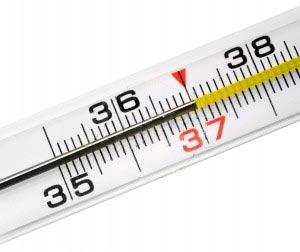 Приложение №2Рекомендуемые темы для разработки  логических  цепочек,  согласно рабочей программы  ПМ 01 МДК 0101У ребенка на 3 день жизни появилось желтушное окрашивание кожи… Как правильно закалять ребенка 2,5 месяцев?Грудной ребенок отказывается от грудиЗапор у грудных детей и детей более старшего возрастаКак определить уровень адаптированности ребенка к школеПлач у грудных детейМедленная прибавка в весе у детей грудного возрастаДиарея у грудных детейРвота у грудных детейКожные нарушения у грудных  детей	Кашель  у грудных детей и детей более  старшего  возрастаМужчина курит пачку сигарет в день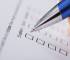 Использованная  литератураЖунусакунова А. Д. Подходы к определению уровня сложности тестовых заданий // Молодой ученый. — 2017. — №4.1. — С. 55-58. — URL https://moluch.ru/archive/138/39700/ (дата обращения: 12.05.2018). 

http://открытыйурок.рф/статьи/520372/Макарова Елена Юрьевна, учитель русского языка и литературыНиколаева Ирина Владиславовна, педагог-психолог Педагогическая мастерская   Использование разноуровневых заданий при организации уроков личностно-ориентированной направленности Тема МДКТема занятияВид заданияКоличество часовТема МДК                     Тема 1. Здоровье. Потребности человека. Рост и развитие                     Тема 1. Здоровье. Потребности человека. Рост и развитиеТворческие задания.2Здоровье. Потребности человека. Рост и развитиеТворческие задания.2                                      Тема 2. Здоровье детей                                      Тема 2. Здоровье детейТворческие задания.4Внутриутробный период и период новорожденностиВнутриутробный период и период новорожденности.Творческие задания.4Внутриутробный период и период новорожденностиВыявление факторов, влияющих на эмбриональное развитие, на здоровье плодаТворческие задания.4Внутриутробный период и период новорожденностиПериод новорожденности. АФО. Творческие задания.4Внутриутробный период и период новорожденностиОсновные потребности новорожденного, их удовлетворениеТворческие задания.4Период  грудного  возрастаПериод  грудного  возрастаТворческие задания.6Период  грудного  возрастаПериод грудного возраста. АФОТворческие задания.6Период  грудного  возрастаПотребности ребенка грудного возраста, их удовлетворениеТворческие задания.6Период  грудного  возрастаВскармливание ребенка грудного возрастаТворческие задания.6Период преддошкольного  и дошкольного  возраста.Период преддошкольного  и дошкольного  возрастаТворческие задания4Период преддошкольного  и дошкольного  возраста.Период преддошкольного и дошкольного возраста. АФОТворческие задания4Период преддошкольного  и дошкольного  возраста.Потребности ребенка преддошкольного и дошкольного возраста и их удовлетворениеТворческие задания4Период старшего  школьного  возраста.Период старшего  школьного  возрастаТворческие задания4Период старшего  школьного  возраста.Период старшего  школьного  возраста АФОТворческие задания4Период старшего  школьного  возраста.Потребности ребенка старшего школьного возраста, их удовлетворениеТворческие задания4              Тема 3. Здоровье мужчин и женщин зрелого возраста              Тема 3. Здоровье мужчин и женщин зрелого возрастаТворческие задания4Особенности мужского и женского организма в зрелом возрасте.Особенности мужского и женского организма в зрелом возрастеТворческие задания4Особенности мужского и женского организма в зрелом возрасте.АФО и потребности лиц  зрелого возраста.Творческие задания4Особенности мужского и женского организма в зрелом возрасте.Репродуктивная функция  человека. Творческие задания4Здоровье семьи. Здоровье семьи. Творческие задания.2Определение типа семьи. Здоровье  семьи2Планирование беременности. 2Период беременности и родов.Период беременности и родовТворческие задания.4Период беременности и родов.Период беременности. Потребности беременной, их удовлетворениеТворческие задания.4Период беременности и родов.Физиологические роды и проблемы  женщины в послеродовом периодеТворческие задания.4Климактерический периодКлимактерический периодТворческие задания.2Климактерический периодУдовлетворение потребностей женщин и мужчин в климактерическом  периодеТворческие задания.2                    Тема 4.  Здоровье лиц пожилого и старческого возраста                    Тема 4.  Здоровье лиц пожилого и старческого возрастаТворческие задания.2Пожилой и старческий возрастТворческие задания.2АФО лиц пожилого и старческого возрастаТворческие задания.2Удовлетворение потребностей лиц пожилого и старческого возрастаТворческие задания.2№Содержание критерия оценкиБаллы1Работа должна быть выполнена в оговоренные  с преподавателем сроки0-12Правильный  выбор  формата  (в зависимости от целей, задач, аспектов темы.0-33Максимальный охват информации по теме, отражение всех основных аспектов.0-54 Способ представления данных в соответствии с логической цепочкой0-55Оценка  умений структурирования информации0-56Использование дополнительных данных0-37Выполнение порядка  оформленияработы: титульный лист;логическая цепочкадополнения по темесписок использованной литературы; каждая часть начинается сновой страницы.0-2   24 баллаОценка «5» (отлично)ставится за 21- 24 балла;Оценка «4» (хорошо)ставится за 16- 20 баллов;Оценка «3»(удовлетворительно)ставится за 12- 15 баллов;Оценка «2» (неудовлетворительно)ставится за работу, набравшую 11                                                                                       и  менее баллов